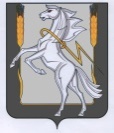 Совет депутатов Рощинского сельского поселенияСосновского муниципального района Челябинской областитретьего созыва Р Е Ш Е Н И Е От  10  июля 2017 года № 144О досрочном прекращенииполномочий Главы Рощинскогосельского поселения Кудриной Светланы  Геннадьевны     В  связи  с  поданном  Кудриной  С.Г.  заявлении о досрочном  прекращении полномочий  Главы поселения  по  собственному  желанию руководствуясь статьей 26 Устава Рощинского сельского поселения,  Совет депутатов Рощинского сельского  поселения третьего созыва РЕШАЕТ:Досрочно прекратить полномочия Главы Рощинского сельского поселения Кудриной  Светланы Геннадьевны  с 20 июля 2017 года п.п. 2 пункта 6 статьи 36 131 –ФЗ от 06.10.2003 года «Об общих принципах организации местного самоуправления Российской  Федерации» Опубликовать данное  решение в газете «Сосновская нива» и на официальном сайте Администрации  Рощинского сельского поселения.Председатель Совета депутатовРощинского сельского поселения                                                        А.И. Евстигнеев 